Publicado en Valencia el 09/07/2020 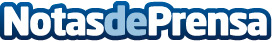 La Comisión Europea identifica al prefabricado de hormigón como material preferente en la construcciónEl prefabricado de hormigón se identifica como prioridad número uno frente a otros materiales en las futuras especificaciones del CPR Aquis de la Comisión Europea. Esta noticia positiva llega en un momento en el que el sector sufre una caída de actividad por número de obras del 21% en el primer semestre del añoDatos de contacto:Desirée Tornero Pardo645697286Nota de prensa publicada en: https://www.notasdeprensa.es/la-comision-europea-identifica-al-prefabricado Categorias: Nacional Inmobiliaria Construcción y Materiales http://www.notasdeprensa.es